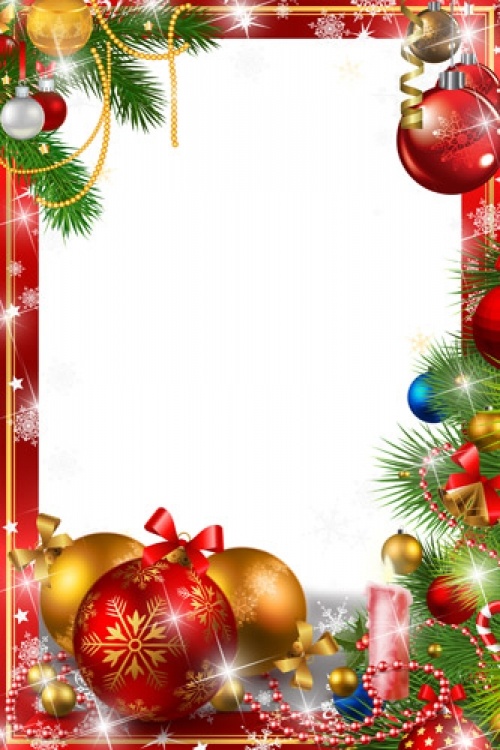 МБУ «Комплексный центр    социального обслуживания населения     Валуйского городского округа»поздравляет именинников, получающих социальные услуги на дому,с Юбилейной датойсо дня  рождения!Желаем счастья в этот день,Тепла от всех, кто будет рядом.Улыбок светлых на лицеИ солнечных лучей в награду!Желаем множество удач,Желаем молодости вечной,Пусть все исполнятся мечты,И счастье будет бесконечным!Поздравляем в декабрес Юбилейной датойсо дня  рождения!С 85-летием:                  Плаксиенко Юлию Михайловну                                                            (13.12.1938 г.)                  Марусич Анну Павловну                                                         (26.12.1938 г.)С 80-летием:              Голубову Любовь Петровну                                 (01.12.1943 г.)             С 75-летием:             Констанченко Нину Ильиничну                                ( 02.12.1948 г.)            Каракаш Татьяну Ивановну                                 (08.12.1948 г.)